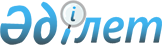 О предоставлении разрешения на передачу в залог права недропользованияПостановление Правительства Республики Казахстан от 13 августа 1998 года N 766

      В соответствии с постановлением Правительства Республики Казахстан от 27 мая 1998 года N 484 P980484_ "Об утверждении Положений о порядке заключения контрактов на проведение операций по недропользованию в Республике Казахстан и о порядке выдачи разрешений на передачу права недропользования в залог" Правительство Республики Казахстан ПОСТАНОВЛЯЕТ: 

      1. Разрешить закрытому акционерному обществу "Алтын-Арка" передать Государственному предприятию "государственный Экспортно-импортный банк Республики Казахстан" в качестве залога право пользования недрами, предоставленное Лицензией на разработку месторождения Жерек в Восточно-Казахстанской области серии МГ N 107 Д, выданной Правительством Республики Казахстан 28 мая 1997 года. 

      Срок действия данного разрешения - шесть месяцев. 

      2. Контроль за исполнением настоящего постановления возложить на Государственный комитет Республики Казахстан по инвестициям. 

 

     Премьер-Министр  Республики Казахстан
					© 2012. РГП на ПХВ «Институт законодательства и правовой информации Республики Казахстан» Министерства юстиции Республики Казахстан
				